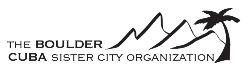 Promoting cultural sharing, understanding, and exchangewww.bouldercuba.orgContact us at bocusco@yahoo.comBOCUSCO People-to-People Cuba Delegation January 3-15, 2015 “Interacting with the people of Cuba: Arts, Environment, and Cuisine; Havana and Eastern Cuba”3 nights Havana; 1 night Santiago de Cuba; 2 nights Guantánamo; 4 nights Baracoa; 1 night HolguínThe Boulder-Cuba Sister City Organization will sponsor an educational people to people trip to Cuba January 3-15, 2014 on a non-academic educational/people-to-people license authorized by the US Department of the Treasury. Delegation participants must be members of or join the Boulder-Cuba Sister City Organization and be approved for travel by the Board of Directors. This delegation will be limited to 14 participants.If you want to be a part of this opportunity for legal travel to a fascinating neighbor, please complete the following application and return with a $200 deposit (non-refundable if approved by the Board) to:Kate Hennessey2835 Lagrange CircleBoulder, CO 80305Name as it appears on your passport: _________________________________ Mother’s maiden name ___________________________________________Passport number_______________________ Expiration date______________ (passport must be valid for 6 months after departure from Cuba) PLEASE ATTACH A COLOR PHOTO COPY OF THE INFORMATION PAGE OF YOUR PASSPORT.Address: _______________________________________Email address: ___________________ Phone: ___________________Date and place of birth __________________________________Emergency contact in the US _________________________________________Occupation (if retired, from what field) ________________________________Do you want a single room? (single supplement of $300. applies) _________________If no, do you have a roommate? Name_________________________________ (We will assign a roommate if available; if not, the single supplement will apply.)1. What are your reasons for wanting to visit Cuba?2. What would you like to see, do, or learn on this trip?3. What interests and issues would you like to discuss with the Cubans we meet?4. How do you envision contributing to the success of the trip? What talents and skills will you be able to share?5. How would you like to contribute to the Sister City Organization upon your return?6. Do you speak Spanish? If so, at what level?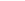 7. Please list any physical or dietary restrictions. Some aspects of this trip are fairly demanding, with several days of walking activities and some long travel days. Participants must be able to walk unassisted and carry their own bags.Anticipated Travel Dates and CostsTravel dates: The trip is scheduled to begin Saturday, January 3, at 5:30 pm at the Miami Airport Regency hotel where the delegation will meet for a brief orientation meeting. We will fly to Havana from Miami early Sunday January 4. We will return to Miami from Holguin in eastern Cuba on Thursday, January 15. These dates are subject to change depending on Miami-Cuba charter airline schedules that are not yet set for January. Please don’t make your reservations for travel to Miami until we can confirm the flights.  Estimated travel costs: The Sister City Organization will arrange flights to/from Miami and Cuba, transportation in Cuba including flight from Havana to Santiago, two experienced sister city tour leaders and a bilingual Cuban guide/interpreter within Cuba, 11 nights in three or four star hotels in Havana, Guantánamo, Baracoa, and Holguín (double occupancy, includes breakfast), Cuban health insurance, and some other related travel costs including your Cuban visa, tips for the guide and bus driver, entrance fees for all scheduled activities, some meals. Travelers will be responsible for travel to and from Miami, hotel in Miami, most meals (other than breakfast), drinks, optional activities, and personal expenses.The estimated cost of $3500 per person double occupancy is based on past trips. We hope to be able to keep the January 2015 trip at the same price. There is a $300 single supplement charge. We will try to find a roommate if you wish, but can’t guarantee it. A deposit of $200 is required with your application form. The deposit is non refundable if you are accepted to travel by the Boulder-Cuba Board of Directors. The final payment is due December 1, 2014.Contact us at bocusco@yahoo.com